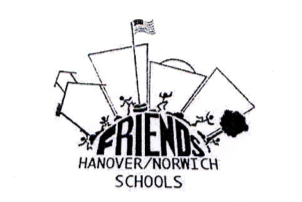 FRIENDS OF THE HANOVER AND NORWICH SCHOOLS:  PROJECT EVALUATIONThis evaluation is due upon completion of the projectPlease scan and email to: fhns1961@gmail.comOr mail to Friends of Hanover and Norwich SchoolsP.O. Box 882, Hanover, NH 03755Name of Project:_____________________________________________Submitted by:________________________________________________		Date:______________________(include email)Brief Project Description:_______________________________________________________________________________________________________________________________________________________________________________________________________________________________________________________________________________________________________________________________________________________________________________________________________Total  Expenditure:______________________________Date Completed:_____________________________Evaluation of project and how measured:________________________________________________________________________________________________________________________________________________________________________________________________________________________________________________________________Will this project need future funding from school budget?____________________ if yes, please provide some details__________________________________________________________________________________________________________________________________________________________________________________________Other Comments:  __________________________________________________________________________________________________________________________________________________________________________________________________________________Was this grant publicly acknowledged? ___________How: newsletter, performance/program/playbill, assembly, letter to editor, other_________________________________________________________________________________________________________All communication should be through principal or through email to fhns1961@gmail.com